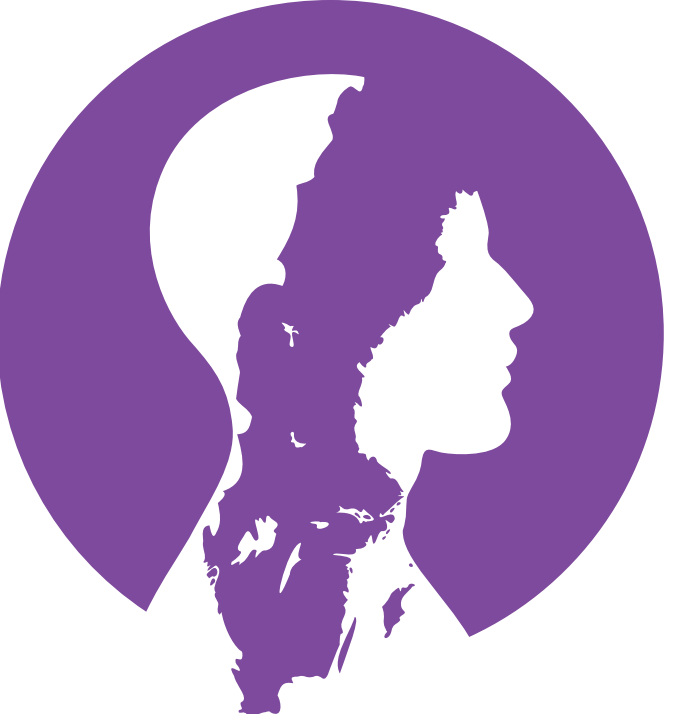 SVENSKA EPILEPSISÄLLSKAPETÅrsberättelse för verksamhetsåret 2021-10-01– 2022-09-30.Året har präglats av pandemin och dess efterverkningar. Aktiviteterna har främst varit digitala och samarbeten inte lika aktiva som under tidigare år. Styrelsen för Svenska Epilepsisällskapet (SES) avger härmed följande redogörelse för verksamheten under det gångna året.Styrelsens sammansättning i enlighet med årsmötets beslut 2020-11-12Heléne Sundelin ordförande, Johan Zelano vise ordförande, Maria Compagno Strandberg sekreterare, Helena Gauffin skattmästare, Måns Berglund webmaster samt övriga ledamöter, Merab Kokaia, Alexandra Sailer, Ulrika Sandvik, Christian Wentzel och Eva Wadhagen-Wedlund.Revisorer har varit Martin Lindberger och Roland Flink och revisorssuppleanter Mats Eriksson och Johan Lundgren.Valberedningen har utgjorts av Tommy Stödberg (sammankallande), Åsa Amandusson och Richard Sjöberg. StyrelsemötenStyrelsen har haft fem protokollförda möten (varav ett heldagsmöte). Samtliga digitala. MedlemmarSES har för närvarande 509 medlemmar.     EkonomiRäkenskapsåret sträcker sig från 2021-10-01 – 2022-09-30. Sällskapets ekonomi ärfortsatt god. Vid årsmötet november 2017 i Linköping fastställdes nya medlemsavgifter: 1000 kronor för ständigt medlemskap för läkare och 500 kronor för icke-läkare. Dessa avgifter har fortsatt gälla under verksamhetsåret.Nationella aktiviteter och mötenNeurologiveckan maj 2022 ställdes in på grund av Coronapandemin. Även 2021 års höstkurs, som var planerat som ett vanligt möte på plats i Uppsala, ställdes in pga. hög spridning av Covid-19. Årsmötet hölls digitalt och höstkursen ersattes av en enstaka föreläsning. International League Against Epilepsy - ILAEDen 14:e europeiska epilepsikongressen ägde rum i Genève, Schweiz den 9–13 juli och lockade deltagare från 83 länder. Kongressen markerade återgången till personliga möten för ILAE.Flera av sällskapets medlemmar är fortsatt aktiva i ILAE:s arbete:Tove Hallböök, Dietary TreatmentsMerab Kokaia, Access to medication task forceEva Kumlien, ILAE Guidelines task forceTorbjörn Tomson, SUDEP Task Force.Colin Reilly, Commission on Pediatrics.Bertil Rydenhag, Commission on Surgical Therapies, Epilepsy Surgery EducationJohan Zelano, Telemedicine Task Force.RemisserStyrelsen har svarat på en remiss från SKR angående personcentrerat och sammanhållet vårdförlopp epilepsi. Vidare har det inkommit en remiss från Socialstyrelsens sakkunniggrupp med förslag på nationell högspecialiserad vård av svårbehandlad epilepsi som styrelsen svarat på. SkrivelserInga skrivelser har inkommit under verksamhetsåret. Styrelsen har via brev uttalat sig angående nationellt ställningstagande kring körkortsintyg. Brev angående restnoteringar av läkemedel skickades till Nationella rådet för patientsäkerhet och Socialdepartementet från styrelsen.ResestipendierDe har inkommit 2 ansökningar om resestipendier under verksamhetsåret som godkändes. Hemsida och sociala medierEn ny hemsida har skapats och kommer snart att finnas tillgänglig på den vanliga adressen. Facebook sidan kvarstår också.Stockholm 2022-11-09Heléne SundelinOrdförande